Publicado en España el 15/09/2021 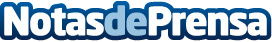 La importancia del uso de EPI y protección colectiva de calidad en la industria logísticaSegún el INE, en el año 2020 hubo un total de 34.445 accidentes que ocurrieron durante la jornada de trabajo dando lugar a baja laboral en el sector del transporte y almacenamiento en EspañaDatos de contacto:Safeguru+34 951 17 38 68Nota de prensa publicada en: https://www.notasdeprensa.es/la-importancia-del-uso-de-epi-y-proteccion Categorias: Nacional Logística E-Commerce Recursos humanos Otras Industrias http://www.notasdeprensa.es